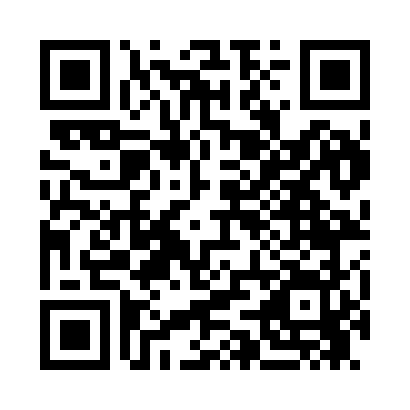 Prayer times for Giffordtown, New Jersey, USAMon 1 Jul 2024 - Wed 31 Jul 2024High Latitude Method: Angle Based RulePrayer Calculation Method: Islamic Society of North AmericaAsar Calculation Method: ShafiPrayer times provided by https://www.salahtimes.comDateDayFajrSunriseDhuhrAsrMaghribIsha1Mon3:585:341:024:598:2910:052Tue3:595:341:024:598:2910:043Wed4:005:351:024:598:2910:044Thu4:005:361:024:598:2810:035Fri4:015:361:025:008:2810:036Sat4:025:371:025:008:2810:037Sun4:035:371:035:008:2810:028Mon4:045:381:035:008:2710:019Tue4:055:391:035:008:2710:0110Wed4:055:391:035:008:2610:0011Thu4:065:401:035:008:269:5912Fri4:075:411:035:008:259:5913Sat4:085:411:035:008:259:5814Sun4:095:421:035:008:249:5715Mon4:115:431:045:008:249:5616Tue4:125:441:045:008:239:5517Wed4:135:441:045:008:239:5418Thu4:145:451:045:008:229:5319Fri4:155:461:045:008:219:5220Sat4:165:471:044:598:219:5121Sun4:175:481:044:598:209:5022Mon4:185:491:044:598:199:4923Tue4:205:491:044:598:189:4824Wed4:215:501:044:598:179:4725Thu4:225:511:044:598:179:4526Fri4:235:521:044:588:169:4427Sat4:255:531:044:588:159:4328Sun4:265:541:044:588:149:4129Mon4:275:551:044:588:139:4030Tue4:285:561:044:578:129:3931Wed4:305:561:044:578:119:37